______Информационный бюллетень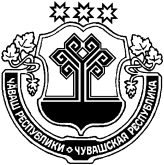 Вестник  Татарские СугутыГазета Администрации Татарско-Сугутского сельского поселения                                                                                                                                                                                          Издается с ноября   1.  Постановление администрации Татарско-Сугутского сельского посе-ления Батыревского района Чувашской Республики от 08.06.2020 г. №25 «О внесении изменений в постановление администрации Татарско-Сугутского сельского поселения Батыревского района Чувашской Республики от 12.10.2012 г. № 55 «Об утверждении Порядка применения представителем нанимателя (работодателем) зысканий к муниципальным служащим администрации Татарско-Сугутского сельского поселения» (с изменениями и дополнениями)»В соответствии с Федеральными законами от 2 марта 2007 года №25-ФЗ «О муниципальной службе в Российской Федерации», от 16 декабря 2019 года №432-ФЗ «О внесении изменений в отдельные законодательные акты Российской Федерации в целях совершенствования законодательства Российской Федерации о противодействии коррупции»  администрация Татарско- Сугутского сельского поселения постановляет:  1. Внести  в постановление администрации Татарско-Сугутского сельского поселения Батыревского района Чувашской Республики от 12.10.2012 г. № 55 «Об утверждении Порядка применения представителем нанимателя (работодателем) взысканий к муниципальным служащим администрации Татарско-Сугутского сельского поселения» (с изменениями и дополнениями, внесенными постановлением администрации Татарско-Сугутского сельского поселения от 18.02.2013 г. №4) (далее – Постановление) следующие изменения:   1.1. Абзац 11 Порядка применения представителем нанимателя (работодателем) взысканий к муниципальным служащим администрации Татарско-Сугутского сельского поселения, утвержденного Постановлением, изложить в следующей редакции: 	«5. Взыскания, предусмотренные статьями 14.1, 15 и 27 Федерального закона «О муниципальной службе в Российской Федерации», применяются не позднее шести месяцев со дня поступления информации о совершении муниципальным служащим коррупционного правонарушения, не считая периодов временной нетрудоспособности муниципального служащего, нахождения его в отпуске, и не позднее трех лет со дня совершения им коррупционного правонарушения. В указанные сроки не включается время производства по уголовному делу».  2.    Настоящее постановление вступает в силу со дня его опубликования. Глава Татарско-Сугутского сельского поселения                                    Хакимов М.Ш. 2.  Постановление администрации Татарско-Сугутского сельского посе-ления Батыревского района Чувашской Республики от 08.06.2020 г. №26 «О внесении изменений в постановление администрации Татарско-Сугутского сельского поселения Батыревского района Чувашской Республики от 03.02.2017 г. № 7 «Об утверждении административного регламента по предоставлению муниципальной услуги «Предоставление разрешения на условно разрешенный вид использования земельного участка или объекта капитального строительства» (с изменениями и дополнениями)»                                                                                              В соответствии с Федеральными законами от 2 марта 2007 года №25-ФЗ «О муниципальной службе в Российской Федерации», от 16 декабря 2019 года №432-ФЗ «О внесении изменений в отдельные законодательные акты Российской Федерации в целях совершенствования законодательства Российской Федерации о противодействии коррупции»  администрация Татарско- Сугутского сельского поселения постановляет:1. Внести в постановление администрации Татарско-Сугутском сельском поселении Батыревского района Чувашской Республики от 07.02.2017 г. №7 «Об утверждении административного регламента по предоставлению муниципальной услуги «Предоставление разрешения на условно разрешенный вид использования земельного участка или объекта капитального строительства»  (с изменениями и дополнениями, внесенными постановлением администрации Татарско-Сугутского сельского поселения от 24.05.2019 г. №20) (далее – Постановление и Административный регламент) следующие изменения:1.1.  пункт 2.5. Административного регламента дополнить абзацем следующего содержания: «Федеральным законом от 27.12.2019 № 472-ФЗ «О внесении изменений в Градостроительный кодекс Российской Федерации и отдельные законодательные акты Российской Федерации»;1.2. пункт 3.1.1. Административного регламента изложить в следующей редакции:Основанием для получения муниципальной услуги является представление лично, либо представителем заявителя или в форме электронного документа, подписанного электронной подписью в соответствии с требованиями Федерального закона от 6 апреля 2011 года № 63-ФЗ «Об электронной подписи» Заявления с приложением документов, предусмотренных пунктом 2.6. Административного регламента в администрацию Татарско-Сугтского сельского поселения Батыревкого района Чувашской Республики.В ходе приема специалист администрации Татарско-Сугтского сельского поселения:     	-  проверяет срок действия документа, удостоверяющего личность, наличие записи об органе, выдавшем документ, даты выдачи, подписи и фамилии должностного лица, оттиска печати, а также соответствие данных документа, удостоверяющего личность, данным, указанным в документе, подтверждающем полномочия представителя;      	- производит проверку представленного заявления с приложением документов на наличие необходимых документов согласно перечню, указанному в пункте 2.6. Административного регламента, проверяет правильность заполнения Заявления, полноту и достоверность содержащихся в них сведений;     	- проверяет документы на наличие подчисток, приписок, зачеркнутых слов и иных, не оговоренных в них исправлений; на наличие повреждений, которые могут повлечь к неправильному истолкованию содержания документов.В случае, если документы не прошли контроль, в ходе приема специалист администрации Татарско-Сугтского сельского поселения может в устной форме предложить представить недостающие документы и (или) внести необходимые исправления.Если при наличии оснований для отказа в пункте 2.7. настоящего Административного регламента, заявитель настаивает на приеме документов, специалист администрации Татарско-Сугтского сельского поселения  осуществляет прием документов.В случае отсутствия оснований для отказа в приеме документов, Заявление регистрируется в журнале регистрации заявлений о предоставлении разрешения на условно разрешенный вид использования земельного участка и объекта капитального строительства путем присвоения входящего номера и даты поступления документа, который фиксируется на обоих экземплярах заявления. Второй экземпляр Заявления с описью принятых документов возвращается заявителю.В случае, если Заявление и документы поступили после 16 часов 00 минут, срок рассмотрения начинает исчисляться с рабочего дня, следующего за днем приема заявления и документов.».1.3. абзац второй пункта 3.1.5 Административного регламента изложить в следующей редакции:     	«Секретарь Комиссии после поступления Заявления с полным пакетом документов в Комиссию осуществляет подготовку постановления администрации о проведении общественных обсуждений или публичных слушаний, в течение семи рабочих дней со дня поступления заявления в Комиссию направляет сообщения о проведении общественных обсуждений или публичных слушаний по вопросу предоставления разрешения на условно разрешенный вид использования правообладателям земельных участков, имеющих общие границы с земельным участком, применительно к которому запрашивается данное разрешение, правообладателям объектов капитального строительства, расположенных на земельных участках, имеющих общие границы с земельным участком, применительно к которому запрашивается данное разрешение, и правообладателям помещений, являющихся частью объекта капитального строительства, применительно к которому запрашивается данное разрешение.».2.    Настоящее постановление вступает в силу со дня его опубликования. Глава Татарско-Сугутского сельского поселения                                    Хакимов М.Ш. 10 июня 2020 года  №13                                ИнформационныйбюллетеньВестникТатарские СугутыУчредитель и издатель:Администрация  Татарско-Сугутскогосельского поселенияБатыревского районаЧувашской РеспубликиГлавный редактор и ответственный за выпуск А.М.НасибулловНомер сверстани отпечатан винформационном центреадминистрацииТатарско-Сугутскогосельского поселенияГазета распространяется бесплатноАдрес редакции и типографии: 429357,  Чувашская Республика, Батыревский район, д.Татарские Сугуты, ул. Школьная, 21, тел. 69- 3-46, адрес эл.почты: tsusgut-batyr@cap.ru